프로세스 레벨 정의 확인SRM 서버 > 어플리케이션 전반 기본 세팅 > 비즈니스 워크플로우 > 프로세스 제어 워크플로우 > 비즈니스 프로세스 구성 > 프로세스 레벨 정의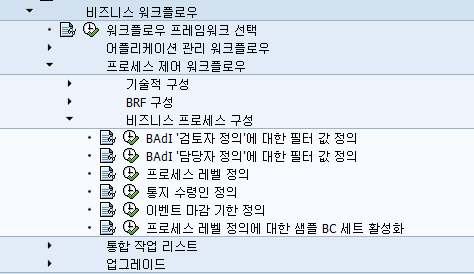 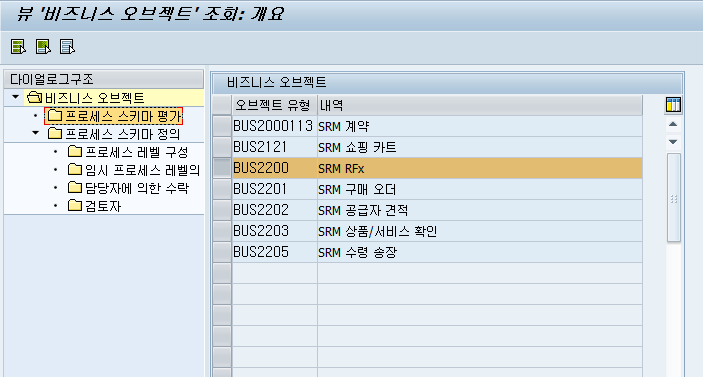 SRM RFx 선택 후 프로세스 스키마 평가 선택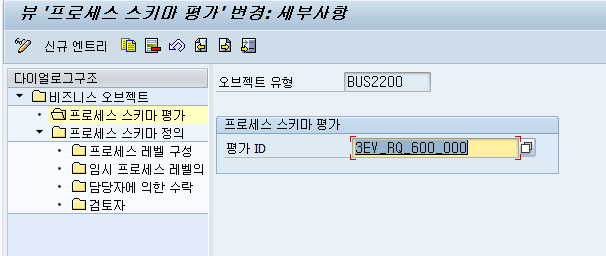 3EA_RQ_600_000	: Auto Approve3EA_RQ_600_001	: 1Step Approve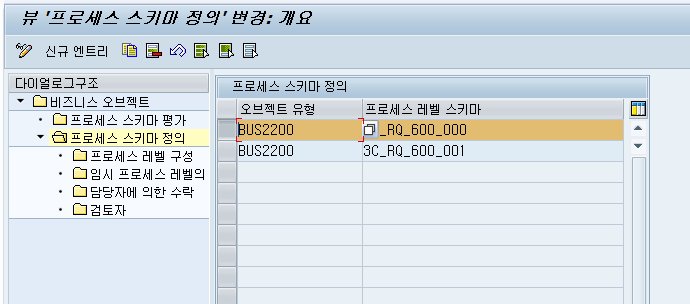 확인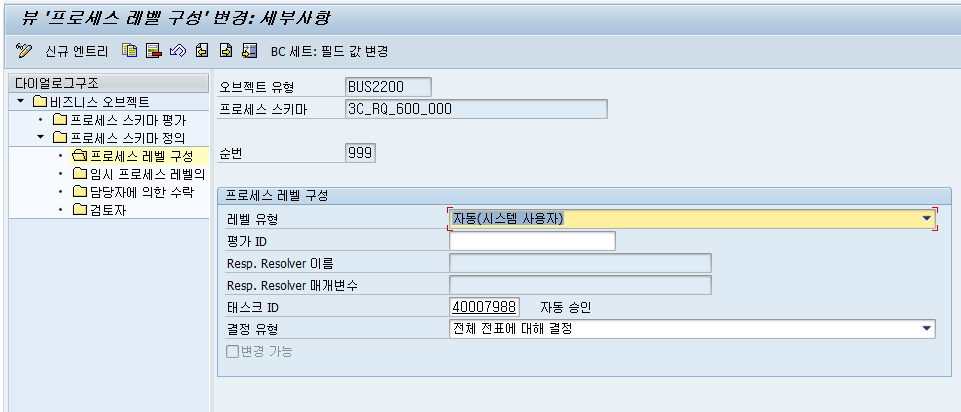 BC 세트 활성화SRM 서버 > 어플리케이션 전반 기본 세팅 > 비즈니스 워크플로우 > 프로세스 제어 워크플로우 > 비즈니스 프로세스 구성 > 프로세스 레벨 정의에 대한 샘플 BC 세트 활성화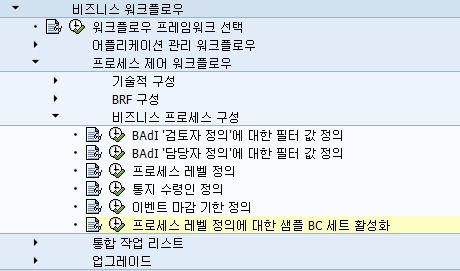 Auto Approve 활성화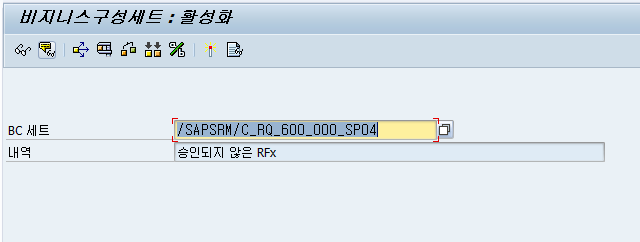 1 Step Approve 활성화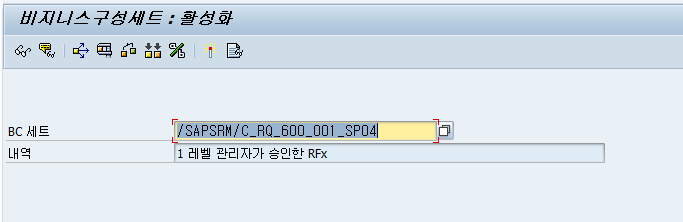 Auto Approve 활성화 후 Bug 처리 : Notes No. 1466930T-Code : SWE2Object Type : /SAPSRM/CL_WF_PDOEvent : READY_FOR_RELEASE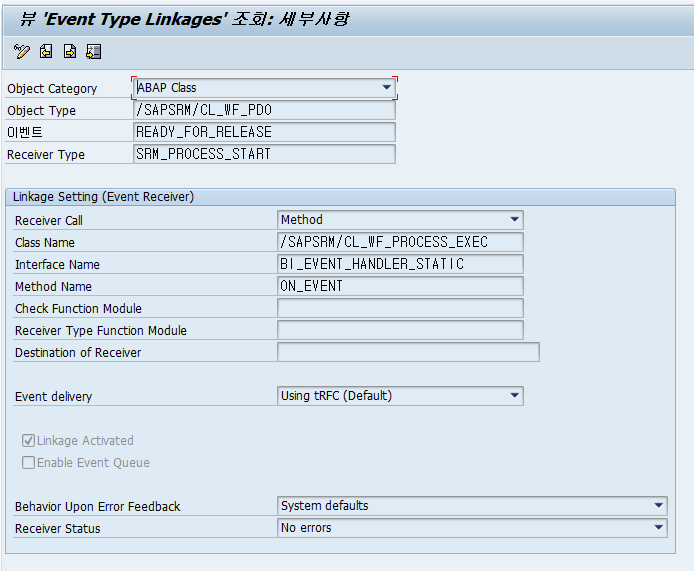 Linkage Activated Check 확인